Board of Directors Meeting Agenda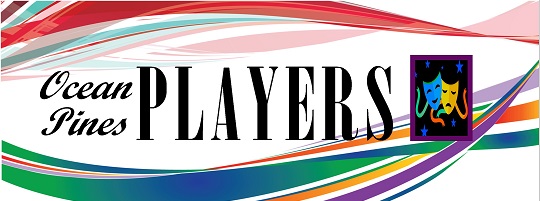 May 10, 2021, 6:00 pm, Community CenterCall to Order Establish Quorum Accept Meeting Minutes from April 13, 2022 – Frank/KarenTreasurer report – KarenNominations and election of vacant board positionsSecretaryBoard MemberBoard Member Necessary BusinessBoard Member/Committee ReportsLighting ProposalWebsite/FB update - CaraBig Bad Musical Cancellation Update - Frank ReimbursementGrant issueHappy Birthday USA - KarenAudition DatesPerformance DatesPerformance venueTicket PricesGrand Night for Singing Update – FrankYacht Club deposit paidNeed to pay R&H for rightsNeed to Order scriptsNeed Audition DatesCabaret (Love Actually) Update – KarenAudition DatesPerformance DatesPerformance VenuePlay On!Need to pay Concord for rightsNeed to Order scriptsNeed Audition DatesNeed show for next MayPlay reading/suggestion committeeDirector selection committeeOld Business before the BoardStrategic Planning Meeting New Ticket Platform, FrankWomen substance series, museum collaborations, Pat DNew email addressAny other New BusinessNew logoNew Business:Next meeting, Tuesday, June 14, 2022 @ 6pm REMINDER:  any BOD member may request an item to be added to the agenda for any meeting by simply notifying the President of that wish.New Business: 5. New logo - If we don't have time for a full discussion, let's appoint a committee to hash out 1. What's our mission statement?, 2. how do we open to and accept submissions? 3. how many versions will make it to a BOD vote? 4. what's our timeline for a decision?6?. Do we need a special election now that we've lost 2 Bd members?